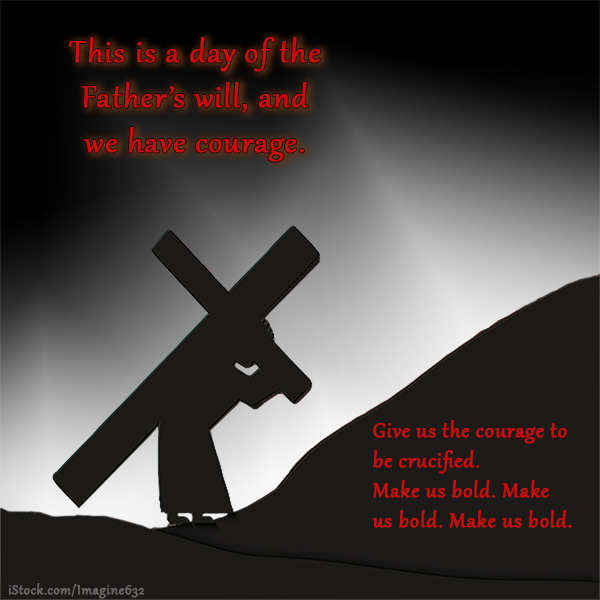 SYNC Readings for Courage SeasonSYNC Readings for Courage SeasonSYNC Readings for Courage SeasonSYNC Readings for Courage SeasonSYNC Readings for Courage SeasonSYNC Readings for Courage SeasonRemember:  "God-me-them”: "Remember:  "God-me-them”: "Remember:  "God-me-them”: "Remember:  "God-me-them”: "Remember:  "God-me-them”: "Remember:  "God-me-them”: "What has God already said or done that inspires our courage?What has God already said or done that inspires our courage?What has God already said or done that inspires our courage?What has God already said or done that inspires our courage?What has God already said or done that inspires our courage?What has God already said or done that inspires our courage?What will I risk this week if I am in SYNC with that?What will I risk this week if I am in SYNC with that?What will I risk this week if I am in SYNC with that?What will I risk this week if I am in SYNC with that?What will I risk this week if I am in SYNC with that?What will I risk this week if I am in SYNC with that?Who can I "en-courage" to do the Father’s will? How?Who can I "en-courage" to do the Father’s will? How?Who can I "en-courage" to do the Father’s will? How?Who can I "en-courage" to do the Father’s will? How?Who can I "en-courage" to do the Father’s will? How?Who can I "en-courage" to do the Father’s will? How?New T.New T.Old T.SuOct1Phil introPhil introNum. IntroMoOct2Phil1Num 1-4TuOct3Phil2Num 5-7WeOct4Review 1-2Review 1-2Num 8-10ThOct5Phil3Num 11-13FrOct6Phil4Num 14-16SaOct7Review 3-4Review 3-4Num 17-19SunOct81 Tim intro1 Tim introRvw 1-19MoOct91 Tim1Num 20-21TuOct101 Tim2Num 22-24WeOct111 Tim3Num 25-27ThOct121 Tim4Num 28-30FrOct131 Tim5Num 31-33SaOct141 Tim6Num 34-36SunOct15Review 1-6Review 1-6Rvw 20-36MoOct162 Tim1Ps IntroTuOct172 Tim2Ps 73-76WeOct182 Tim3Ps 77-78Intro = an intro to the book (see Bible dictionary)Intro = an intro to the book (see Bible dictionary)Intro = an intro to the book (see Bible dictionary)Intro = an intro to the book (see Bible dictionary)Intro = an intro to the book (see Bible dictionary)Intro = an intro to the book (see Bible dictionary)ThOct192 Tim4Deut IntroFrOct20Review 1-4Review 1-4Deut 1-3SaOct21Titus1Deut 4-6SunOct22Titus2Deut 7-9MoOct23Titus3Deut 10-12TuOct24Review 1-3Review 1-3Deut 13-16WeOct25Heb introHeb introRvw 1-16ThOct26Heb1Deut 17-20FrOct27Heb2Deut 21-23SaOct28Heb3Deut 24-27SunOct29Heb4Deut 28-30MoOct30Heb5Deut 31-32TuOct31Heb6Deut 33-34WeNov1Review 1-6Review 1-6Rvw 17-34ThNov2Heb7Ps 79-82FrNov3Heb8Ps 83-86SaNov4Heb9Ps 87-89SunNov5Review 7-9Review 7-9Lam 1-2MoNov6Heb10Lam 3-5TuNov7Heb11Neh 1-3WeNov8Revw. 10-11Revw. 10-11Neh 4-7ThNov9Heb12Neh 8-10FrNov10Heb13Neh 11-13SaNov11Revw. 12-13Revw. 12-13Rv Nov 2-10SunNov121 Pt intro1 Pt introEst 1-3MoNov131 Pet1Est 4-7TuNov141 Pet2Est 8-10WeNov151 Pet3Rvw 1-10ThNov161 Pet4Ps 90-93FrNov171 Pet5Ps 94-97SaNov18Review 1-5Review 1-5Ps 98-101SunNov192 Pet1Ps 102-04MoNov202 Pet2Ps 105-06TuNov212 Pet3Hab 1-3WeNov22Review 1-3Review 1-3Rv Nov 16-21(Nov23Begin Glory Season)Begin Glory Season)Begin Glory Season)Bold font = “do-not-miss” chapter of the weekBold font = “do-not-miss” chapter of the weekBold font = “do-not-miss” chapter of the weekBold font = “do-not-miss” chapter of the weekBold font = “do-not-miss” chapter of the weekBold font = “do-not-miss” chapter of the week